	องค์การบริหารส่วนตำบลบึงปรือ  ร่วมกับคณะกรรมการพัฒนาแผนรับฟังประชุมประชาคมตำบลกับ เพื่อพิจารณาร่างแผนพัฒนาท้องถิ่น  ในวันที่  10  กุมภาพันธ์  2565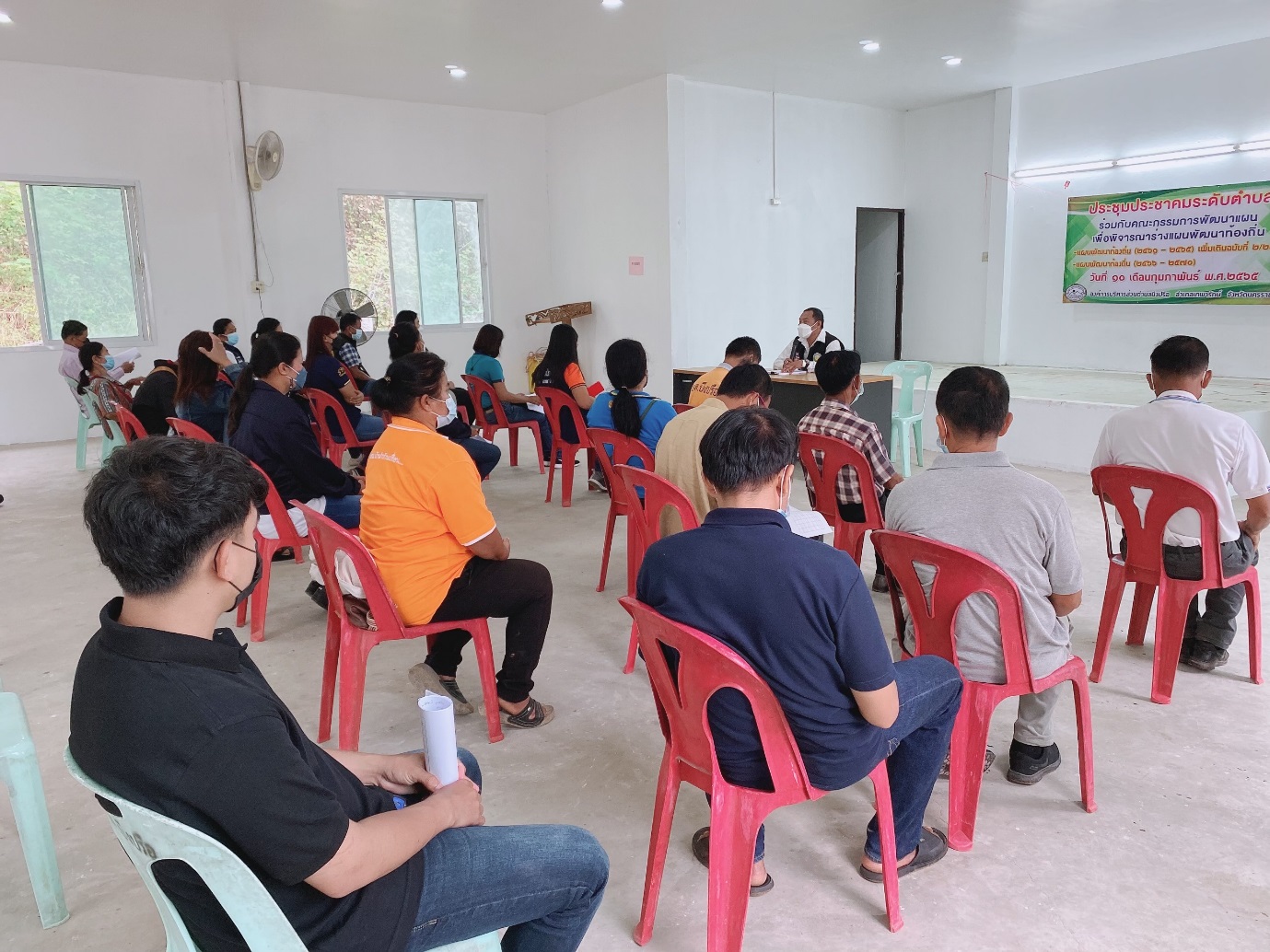 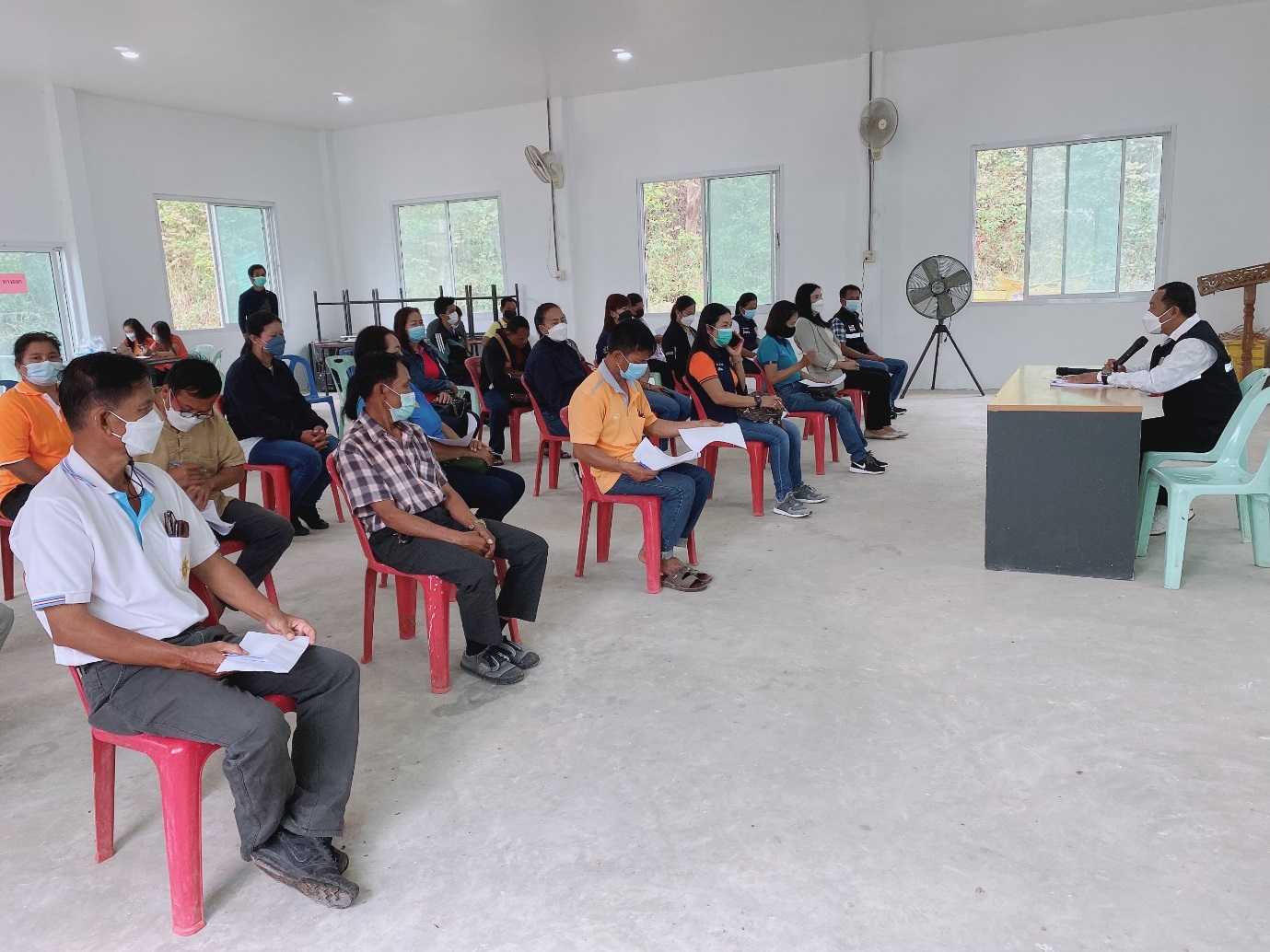 	วันที่  8  เมษายน  2565  นายศุภโชค  ภูมิโคกรักษ์  นายกองค์การบริหารส่วนตำบลบึงปรือ  ได้นำสมาชิกสภาองค์การบริหารส่วนตำบลบึงปรือและพนักงานส่วนตำบลบึงปรือ  ร่วมรณรงค์ต่อต้านการทุจริตคอรัปชั่น  ณ  ที่ทำการองค์การบริหารส่วนตำบลบึงปรือ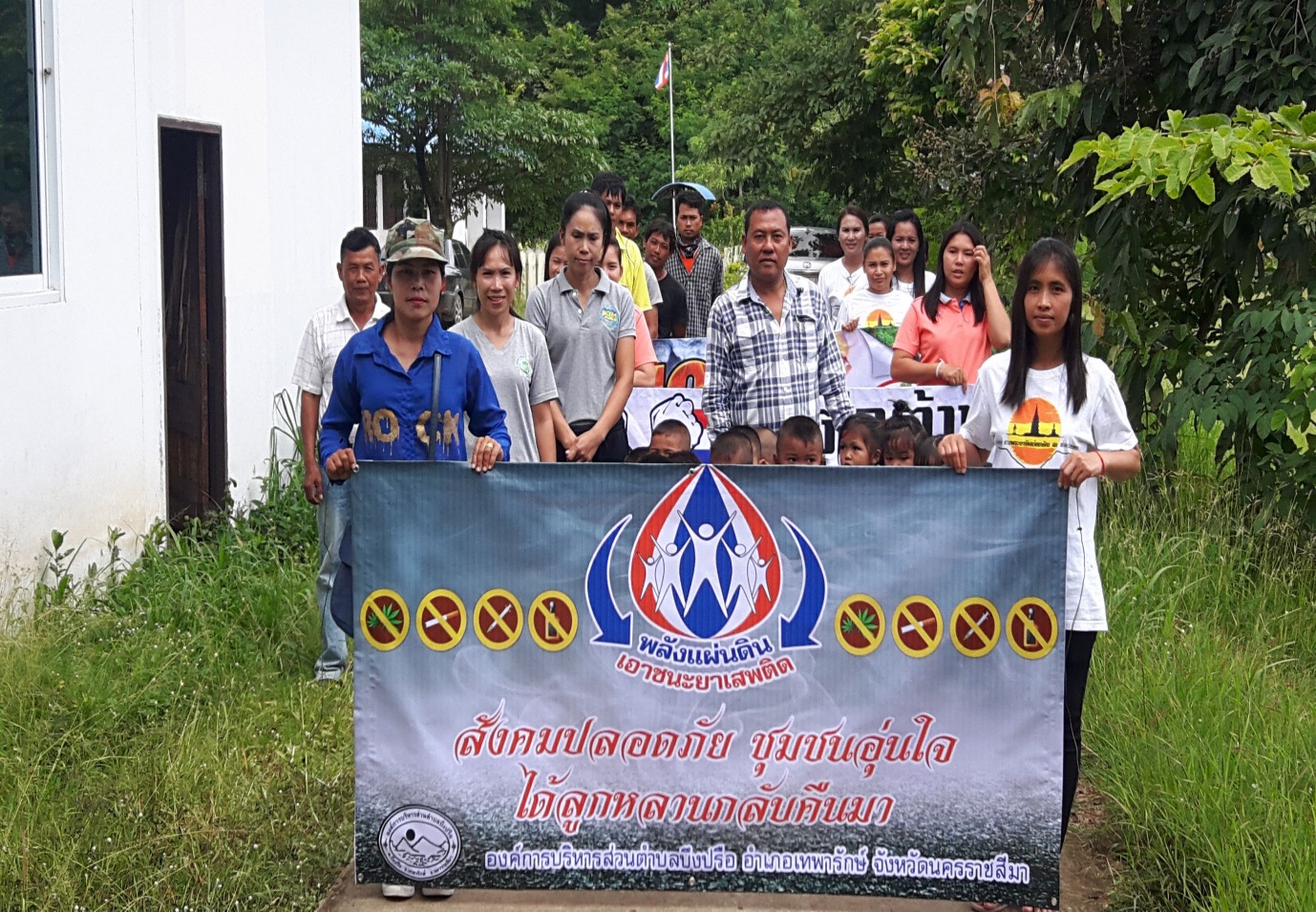 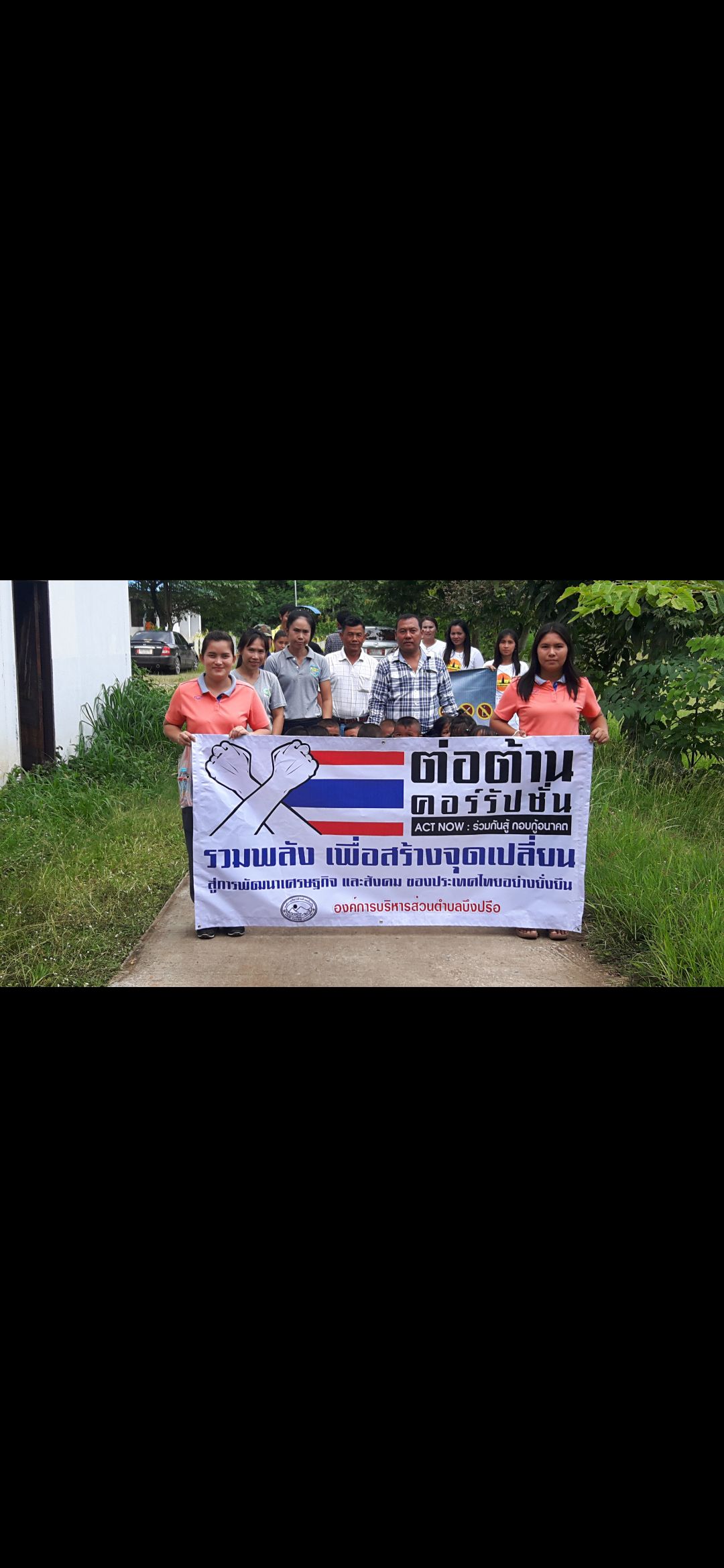 